	   Sunday, April 27, 2014	   Monday, April 28, 2014	   Tuesday, April 29, 2014	   Wednesday, April 30, 2014	   Thursday, May 1, 2014	   Friday, May 2, 2014	   Saturday, May 3, 20146:00AMHome Shopping  Shopping program.G6:30AMApp Central (R)    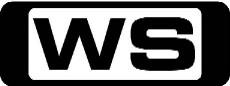 Join hosts Amber MacArthur and Michael Hainsworth and the team as they share reviews of the latest gadgets and help navigate the tech world.PG7:00AMApp Central (R)    Join hosts Amber MacArthur and Michael Hainsworth and the team as they share reviews of the latest gadgets and help navigate the tech world.PG7:30AMHome Shopping  Home ShoppingG8:00AMHome Shopping  Shopping program.G8:30AMHome Shopping  Shopping program.G9:00AMHome Shopping  Shopping program.G9:30AMTurbine Cowboys: Risky Business (R) 'CC'    A rookie in Alaska puts himself and his team at risk as they struggle to repair a key piece of equipment in extreme weather conditions.PG10:00AMReef Wranglers: The Southern Star Sinks (R) 'CC'    The Walter Marine team gets an opportunity to sink an old 300-ft. shrimp boat, and make it into a exciting new scuba reef, but dangerous problems arise along the way.PG10:30AMPlane Xtreme: Pilot In Peril (R) 'CC'    Wings of Eagles owner Steve Hall breaks the news to Dave that the route to Namibia will go through the Gulf of Guinea carwash, an area dreaded by ferry pilots for its unrelenting storms.PG11:00AMJust Shoot Me!: The Emperor (R) 'CC'  Maya gets the magazine in trouble with her honest appraisal of a famous fashion designer's new work. Meanwhile, Jack decides to help a reluctant Elliott get a date.PG11:30AMJust Shoot Me!: Ware And Sleaze (R) 'CC'  Maya is roped into a double date by Nina, only to discover it's with a philandering congressman. Meanwhile, Jack insists that Finch participates in an inter-office paint ball match.PG12:00PMSeven's V8 Supercars 2014: Auckland 500 'CC'    **LIVE**The 2014 V8 Supercars Support Categories are hitting the track at the Pukekohe Park Raceway for some adrenaline fuelled racing. Join your host Aaron Noonan for some serious on track action.12:30PMSeven's V8 Supercars 2014: Auckland 500 'CC'    **LIVE**Super Sprint season from New Zealand for the ITM 500 Auckland. Today's coverage will see the V8 Supercars line up on the grid at Pukekohe Park Raceway for Qualifying.1:00PMSeven's V8 Supercars 2014: Auckland 500 'CC'    **LIVE**V8 Supercars live from New Zealand for the ITM 500 Auckland. Join Matt White, Neil Crompton and Mark Skaife plus pit reporters Mark Larkham, Mark Beretta and Riana Crehan for all the Pre-Race info.1:30PMSeven's V8 Supercars 2014: Auckland 500 'CC'    **LIVE**Super Sprint Race 13 of the V8 Supercars Championship, the final race of the season. Join host Matt White with commentators Neil Crompton, Mark Skaife and pit reporters Mark Beretta and Riana Crehan.3:00PMMarine Machines: Pro Dive (R)    Scuba is one of the greatest inventions of all time. Take a look at the technology that has allowed people enter the foreign and dangerous world beneath the sea.G4:00PMConstruction Zone: Kansai Airport    Go behind the scenes to figure out how this feat of engineering works.PG4:30PMExtreme Engineering: Container Ships (R)    Examine the docking of a container ship at Long Beach, California, and the operation of the water front docks, where several thousand containers need to be unloaded and loaded in 48 hours.PG5:30PMMythbusters: Quicksand / Appliances In The Bath / Exploding Tattoos (R) 'CC'    Can you really murder someone by dropping an electrical appliance into a bathtub? Does a tattoo react with an MRI's rays? Will killer quicksand take down the MythBusters?PG6:30PM7Mate Sunday Movie: Back To The Future (R) 'CC' (1985)    Eccentric inventor Doc Brown turns a DeLorean into a time machine that inadvertently sends his young friend, Marty McFly, 30 years into the past. Starring MICHAEL FOX, LEA THOMPSON, CHRISTOPHER LLOYD, CRISPIN GLOVER and THOMAS F WILSON.PG  (L)9:00PM7Mate Sunday Movie: Spider-Man 2 (R) 'CC' (2004)    While fighting crime as Spider-Man, the personal life of Peter Parker is falling apart. After giving up the superhero life, a new villain, Dr. Octopus, emerges. Will Spider-Man return to stop him? Starring TOBEY MAGUIRE, KIRSTEN DUNST, JAMES FRANCO, ALFRED MOLINA and ROSEMARY HARRIS.M  (V)11:45PM7Mate Sunday Movie: Infestation (2009)     Perpetual slacker Cooper wakes up one day and finds himself cocooned in webs, hanging from the ceiling and the world taken over by giant alien insects? Starring CHRIS MARQUETTE, BROOKE NEVIN, KINSEY PACKARD, E QUINCY SLOAN and WESLEY THOMPSON.AV  (V,H)1:45AMXtreme 4x4: '69 International Scout Part VI - Springs, Brakes, Fuel (R)    Our IH Scout build continues with exhaust, fuel system, and new suspension.PG2:00AMExtreme Engineering: Container Ships (R)    Examine the docking of a container ship at Long Beach, California, and the operation of the water front docks, where several thousand containers need to be unloaded and loaded in 48 hours.PG3:00AMReef Wranglers: The Southern Star Sinks (R) 'CC'    The Walter Marine team gets an opportunity to sink an old 300-ft. shrimp boat, and make it into a exciting new scuba reef, but dangerous problems arise along the way.PG3:30AMPlane Xtreme: Pilot In Peril (R) 'CC'    Wings of Eagles owner Steve Hall breaks the news to Dave that the route to Namibia will go through the Gulf of Guinea carwash, an area dreaded by ferry pilots for its unrelenting storms.PG4:00AMMarine Machines: Pro Dive (R)    Scuba is one of the greatest inventions of all time. Take a look at the technology that has allowed people enter the foreign and dangerous world beneath the sea.G5:00AMApp Central (R)    Join hosts Amber MacArthur and Michael Hainsworth and the team as they share reviews of the latest gadgets and help navigate the tech world.PG5:30AMApp Central (R)    Join hosts Amber MacArthur and Michael Hainsworth and the team as they share reviews of the latest gadgets and help navigate the tech world.PG6:00AMHome Shopping  Shopping program.6:30AMHome Shopping  Home Shopping7:00AMDoc McStuffins: Ben/ Anna Split/ That's Just Clawful (R)    When Doc's huggy monkey doll Ben loses the velcro patch that attaches him to his sister Anna, Doc glues it back on and tells him that he will have to stay in the clinic overnight while it dries.G7:30AMFish Hooks: Rock Lobster Yeti / Spoiler Alert (R)    The gang are all on a student camping retreat when out of the bushes appears a bloodthirsty beast - the Yeti Lobster!G8:00AMGood Luck Charlie: A Larp In The Park (R) 'CC'    Teddy is ecstatic that the new hot guy Evan invites her for a date at the park.G8:30AMGravity Falls: Dipper vs. Manliness (R) 'CC'    In a quest to attain manliness, Dipper ventures into the forest to battle the notorious Multi-Bear.G9:00AMNBC Today 'CC' (R)    International news and weather including interviews with newsmakers in the world of politics, business, media, entertainment and sport.10:00AMNBC Meet The Press 'CC' (R)    David Gregory interviews newsmakers from around the world.11:00AMMotor Mate: World's Fastest Bikes 2 (R)  Get ready to gawp as road racing, rally and superbike stars John McGuinness as he thrashes the latest high-performance road bikes to their limits! He puts them through their paces on track and road.PG1:00PMSeven's V8 Supercars 2014: Auckland 500 'CC'    Race 11 of the V8 Supercars Championship. Join host Matt White for the Super Sprint season, with commentators Neil Crompton, Mark Skaife plus pit reporters Mark Larkham, Mark Beretta and Riana Crehan.2:00PMSeven's V8 Supercars 2014: Auckland 500 'CC'    Race 12 of the V8 Supercars Championship. Join host Matt White plus pit reporters Mark Larkham, Mark Beretta and Riana Crehan, for the Super Sprint season from the ITM 500 Auckland in New Zealand.3:00PMNatural Born Dealers    Jeremiah Pasternak has big plans for Antique and Unique - the business he runs with his father Jerry.PG4:00PMPimp My Ride: Mitsubishi Mirage (R) 'CC'  Antwon's Mitsubishi Mirage can use a miracle, so the team prepares to pimp his ride. They apply paint that changes colour and make over the interior, which includes installing a fishtank.PG4:30PMInside West Coast Customs: Monster Energy - Old... Meet New (R)    The lead singer of Korn has been mashing up music for years with his NuMetal style. Now West Coast Customs is given the challenge to mix things up with a 69 Camaro body on top of a 2008 GTO.PG5:30PMMythbusters: Static Cannon / Killer Deck / Exploding Jawbreaker (R) 'CC'    Is it possible to throw a regular playing card fast enough to inflict bodily harm? Can a heated jawbreaker explode in your mouth? Can a sandblasted PVC pipe become a deadly cannon?PG6:30PMSeinfeld: The Wait Out (R) 'CC'    George makes a comment that breaks up a married couple. Meanwhile, Kramer wears an unusually tight pair of jeans and can't take them off.PG7:00PMSeinfeld: The Invitations (R) 'CC'    George doesn't think he can go through with the wedding to Susan. But when she puts him in charge of the wedding invitations, the glue on the cheap envelopes he picks is toxic.PG7:30PMTalking Footy 'CC'    **LIVE**Three-time premiership superstar Tim Watson and arguably the greatest player of all time Wayne Carey sit alongside host and Bulldogs champion Luke Darcy to dissect all the AFL news and issues on and off the football field.PG8:30PMPawn Stars: Ah, Shoot! / Flight Of The Chum 'CC'    **NEW EPISODE**The Pawn Stars zoom in on a long lost picture by America's most famous photographer Ansel Adams. And later, they might buy one of the quietest air crafts ever made - a vintage Schweizer glider.PG9:30PMAmerican Restoration: Big Boom / Surfing The Strip (R)    **NEW EPISODE**After a 1900s signal cannon bursts into the shop, Rick prepares for the big boom. And later, he lights a fire under his team to overhaul a 1900s chemical cart.PG10:30PMPawn Stars: Trail Breaker (R) 'CC'    The Pawn Stars look to buy an American off-roading motorcycle classic- a 1967 Rokon Trailbreaker-but will this deal get stuck in the mud?PG11:00PMAmerican Restoration: Duck And Cover (R)    Rick and his team take a trip out to a local Las Vegas museum to restore a civil defense air raid siren from 1957. Can they withstand this nuclear restoration, or will they fail to duck and cover?PG11:30PMSportsFan Clubhouse    Monday and Thursday nights in the SportsFan Clubhouse, Bill Woods is joined by some of the biggest names in sport and entertainment for a lively hour in sports news, views and social media.PG12:30AMDisorderly Conduct Caught On Tape (R)  Get up close as we witness incredible bravery and a dedication to duty as the police are on the lookout for Disorderly Conduct!M1:30AMInside West Coast Customs: Monster Energy - Old... Meet New (R)    The lead singer of Korn has been mashing up music for years with his NuMetal style. Now West Coast Customs is given the challenge to mix things up with a 69 Camaro body on top of a 2008 GTO.PG2:30AMIs It Real?: Sleepwalking Murders (R)    Is it possible that people can commit complex crimes - even murder - while they are sleepwalking? With only a dead victim and a zoned-out sleepwalker at the scene of the crime, it is hard to know for sure. And if we can commit murder in our sleep, what else might we do?M3:30AMPimp My Ride: Mitsubishi Mirage (R) 'CC'  Antwon's Mitsubishi Mirage can use a miracle, so the team prepares to pimp his ride. They apply paint that changes colour and make over the interior, which includes installing a fishtank.PG4:00AMMotor Mate: World's Fastest Bikes 2 (R)  Get ready to gawp as road racing, rally and superbike stars John McGuinness as he thrashes the latest high-performance road bikes to their limits! He puts them through their paces on track and road.PG6:00AMHome Shopping  Shopping program.G6:30AMHome Shopping  Home ShoppingG7:00AMDoc McStuffins: A Good Case Of The Hiccups/ Stuck Up (R)    When Emmie's toy microphone, Millie, starts to skip and repeat, Doc diagnoses her with 'Repeatitis,' a toy version of the hiccups.G7:30AMFish Hooks: Merry Fishmas, Milo / Just One Of The Fish (R)    Milo and Oscar throw a Christmas party and send a special holiday request to their favorite magical dude, Fish Santa. Later, Coach needs a temporary quarterback so Bea volunteers but he her down..G8:00AMGood Luck Charlie: The Singin' Dancin' Duncans (R) 'CC'    With the exception of Charlie, Amy deems the rest of the family unfit for a big musical number benefitting the annual hospital gala, so she replaces them.G8:30AMGravity Falls: Double Dipper (R) 'CC'    When Stan throws a big weekend party to promote the Mystery Shack, Dipper uses an off-kilter copy machine to make clones of himself so he can impress Wendy.G9:00AMNBC Today 'CC' (R)    International news and weather including interviews with newsmakers in the world of politics, business, media, entertainment and sport.11:00AMMotor Mate: Chopper King (R)    Chopper King.PG1:00PMSeven's V8 Supercars 2014: Auckland 500 'CC'    Super Sprint Race 13 of the V8 Supercars Championship, the final race of the season. Join host Matt White with commentators Neil Crompton, Mark Skaife and pit reporters Mark Beretta and Riana Crehan.2:30PMDream Car Garage (R)  This motoring series showcases the latest exotic cars, test drives and vintage collectables from museums and the rich and famous, and also includes unbelievable auto restorations.PG3:00PMDream Car Garage (R)  This motoring series showcases the latest exotic cars, test drives and vintage collectables from museums and the rich and famous, and also includes unbelievable auto restorations.G3:30PMPimp My Ride: 1967 Ford Mustang / 1985 Ford Ranger (R) 'CC'  Mary's 1967 Ford Mustang is almost too old to be pimped, but the team gives it a shot. Can they create a new masterpiece for the owner?PG4:30PMInside West Coast Customs: Spy Optics - Not Your Grandparents RV (R)    Looking good and doing it in style is what West Coast Customs and Spy Optics are known for, now Ryan and his team turn an RV fit for a grandma into a VIP lounge fit for pro snowboarder Louie Vito.PG5:30PMMythbusters: Ping Pong Rescue / Carried Away (R) 'CC'    Is it possible to lift a sunken boat from the ocean floor using only Ping-Pong balls? How many does it take to lift a 3-year-old child off the ground?PG6:30PMSeinfeld: The Nap (R) 'CC'    As George builds a bed underneath his desk, Elaine gets a mattress from her back-conscious boyfriend and Jerry struggles with an indecisive carpenter. Meanwhile, Kramer takes extreme measures to swim.PG7:00PMSeinfeld: The Muffin Tops (R) 'CC'    Elaine and a former boss join forces in a muffin top business. Meanwhile, George pretends to be a tourist in order to get a date.PG7:30PMWorld's Craziest Fools (R)    Mr T takes a look at some of the craziest clips from around the world. Watch as tyres, alcohol, and people's general stupidity lead to some very funny accidents.PG  (A)8:30PMFamily Guy: Back To The Woods (R) 'CC'  James Woods returns after being locked in a crate to seek revenge against Peter. Guest starring JAMES WOODS. Starring SETH MACFARLANE, SETH GREEN, MILA KUNIS and ALEX BORSTEIN.M9:00PMAmerican Dad: Familyland 'CC'    **NEW EPISODE**Francine is eager to re-live childhood theme park adventures on a family visit to 'Familyland.' But, when the founder is mistakenly thawed, the Smiths become prisoners of the medieval-themed park.M9:30PMFamily Guy: Grimm Job 'CC'    **NEW EPISODE**From Grimm to Griffin, three classic fairy tales get a new Quahog spin, including Jack and the Beanstalk, Little Red Riding Hood, and Cinderella.M  (A)10:00PMFamily Guy: Play It Again Brian / Former Life Of Brian (R) 'CC'  Brian, afraid that he may have lost his last chance at love, searches for a former flame, Tracy. To his surprise, he discovers that he is the father to her son, Dylan.M  (S)11:00PMAmerican Dad: May The Best Stan Win / Return Of The Bing (R) 'CC'    After Stan gives Francine love coupons for Valentine's Day, he becomes so enamoured with a CIA cyborg of himself that he refuses to honour the coupons sending her straight into the cyborgs arms.M12:00AMLizard Lick Towing (R)    When Ron and Bobby come are presented with a very dangerous repo, Amy wants Ronnie to be safe, but he ignores her advice and heads out with Bobby to repossess a car from a notorious nut. Starring RON SHIRLEY, AMY SHIRLEY and BOBBY BRANTLEY.M  (V)12:30AMSportsFan Clubhouse (R)    Monday and Thursday nights in the SportsFan Clubhouse, Bill Woods is joined by some of the biggest names in sport and entertainment for a lively hour in sports news, views and social media.PG1:30AMInside West Coast Customs: Spy Optics - Not Your Grandparents RV (R)    Looking good and doing it in style is what West Coast Customs and Spy Optics are known for, now Ryan and his team turn an RV fit for a grandma into a VIP lounge fit for pro snowboarder Louie Vito.PG2:30AMIs It Real?: Last Living Cavemen (R)    Science tells us that Neanderthals officially became extinct approximately 23,000 years ago, but what if this wasn't true? Tonight, NGC investigate the existence of this mysterious cave creature.PG3:30AMPimp My Ride: 1967 Ford Mustang (R) 'CC'  Mary's 1967 Ford Mustang is almost too old to be pimped, but the team gives it a shot. They put in reclining seats, a monitor in the ceiling, and the new tail pipe shoots flames out.PG4:00AMMotor Mate: Chopper King (R)    Chopper King.PG6:00AMHome Shopping  Shopping program.G6:30AMHome Shopping  Home ShoppingG7:00AMDoc McStuffins: Rescue Ronda, Ready For Takeoff/ All Washed Up (R)    Doc extracts a twig from a toy helicopter's propellers.  Emmy Award-winning actress Camryn Manheim guest stars in the recurring role of toy helicopter Rescue Ronda.G7:30AMFish Hooks: Send Me An Angel Fish / Little Fish Sunshine (R)    After Oscar meets the head of the rival debate team, Angela, he falls head over heels in love and they start hanging out.G8:00AMGood Luck Charlie: Teddy's Bear (R) 'CC'    When Teddy's teacher Mr. Piper unfairly gives her a hard time about trivial test matters, Amy takes the matter into her own hands, making the situation even worse.G8:30AMGravity Falls: Irrational Treasure (R) 'CC'    When Dipper and Mabel discover evidence that the reported town founder is a hoax, they set out to expose the historical cover-up and prove that Mabel's silliness is not a bad thing.G9:00AMNBC Today 'CC' (R)    International news and weather including interviews with newsmakers in the world of politics, business, media, entertainment and sport.11:00AMMotor Mate: Graham Hill (R)  The Graham Hill story is predominantly one of courage and determination - earning him two World Championship titles and the admiration of an adoring public.G12:00PMMotor Mate: 1991 Africa Safari Rally (R)    Fifty years after the first Safari Rally took place in 1953, 48 crews from 17 countries competed in the East African Safari Classic Rally which covered over 5,000 kilometres in 10 days.G1:00PMT.J Hooker: Death Strip (R)  Romano goes undercover as a male stripper to get evidence on drug dealers at a nightclub.PG  (V)2:00PMCharlie's Angels: The Big Tap Out (R)    The Angels lay an elaborate trap for compulsive high stakes gambler Roy David, who bets with stolen money.PG  (V)3:00PMNatural Born Dealers    Jerry and Jeremiah Pasternak are a loving, bickering father and son double act, bonded by one great passion: finding cool old stuff that they can sell for a profit.PG4:00PMPimp My Ride: Pontiac Trans Am (R) 'CC'  Danelle's Pontiac is in need of some pimping. An espresso machine is fitted into the car, and the trunk is rebuilt with a makeup drawer, clothing steamer and coat hanger.PG4:30PMInside West Coast Customs: Monster Cable Tron - This Is Not A Game! (R)    West Coast Customs steps into the future by transforming and Audi R8 into a Tron inspired super car to be unveiled at CES.PG5:30PMMythbusters: Boom Lift/Utility Truck / Windows Down vs Air-Con (R) 'CC'    Will Buster overcome the raw power of a 30,000-pound piece of machinery, or will the boom-lift turn into the ultimate medieval catapult? What is the most fuel-efficient way to keep cool in the car?PG6:30PMSeinfeld: The Voice (R) 'CC'    As Jerry risks losing a girlfriend over a joke, George continues to work despite having been asked to leave and Elaine finds breaking up is hard to do. Meanwhile, Kramer hires an assistant.PG7:00PMSeinfeld: The Mango (R) 'CC'    Jerry learns an uncomfortable secret about his romance with Elaine.PG7:30PMClassic Car Rescue: VW Camper    **NEW EPISODE**Mario and Bernie take on their most adventurous project yet: The VW Camper Van. They've been on the hunt for the right bus at the right price for weeks, but suitable VW wrecks are like gold dust.PG8:30PMHardcore Pawn: Strike Out / Turf Wars (R)    **NEW EPISODE**Sibling rivalry is at a high between Seth and Ashley when she deals outside her comfort zone. Then, man tries to redeem his brother's pawn using false ID while another tries to sell a skeletal foot.M9:30PMAmerican Pickers: Getting The Boot / Easy Riders (R)    Mike and Frank meet demolition expert Johnny Walker and his neighbours who have staggering collections. Then later, Danielle finds a rare 1937 Harley Knucklehead and high-roller negotiations begin.PG11:30PMRude Tube: Sporting Odds    **NEW EPISODE**From the outrageously wacky to the downright rude, see many viral videos, right here on Rude Tube.M12:00AMDisorderly Conduct Caught On Tape (R)  Get up close as we witness incredible bravery and a dedication to duty as the police are on the lookout for Disorderly Conduct!M1:00AMInside West Coast Customs: Monster Cable Tron - This Is Not A Game! (R)    West Coast Customs steps into the future by transforming and Audi R8 into a Tron inspired super car to be unveiled at CES.PG2:00AMHome Shopping  Shopping program.G2:30AMHome Shopping  Shopping program.G3:00AMHome Shopping  Shopping program.G3:30AMSons And Daughters (R) 'CC'  Patricia learns the identity of the person behind the plan to send her mad.G4:00AMMotor Mate: Graham Hill (R)  The Graham Hill story is predominantly one of courage and determination - earning him two World Championship titles and the admiration of an adoring public.G5:00AMMotor Mate: 1991 Africa Safari Rally (R)    Fifty years after the first Safari Rally took place in 1953, 48 crews from 17 countries competed in the East African Safari Classic Rally which covered over 5,000 kilometres in 10 days.G6:00AMHome Shopping  Shopping program.G6:30AMHome Shopping  Home ShoppingG7:00AMDoc McStuffins: The New Girl/ Wrap It Up (R)    When Doc's new doll Kiko arrives from Japan with stiff legs, Doc explains the importance of regular exercise, especially after a long trip.G7:30AMFish Hooks: Bea Sneaks Out / Unfinished Doll Business (R)    Bea and the girls get invited to a super cool ferret party, but when her parents tell her she's not allowed to go, she sneaks out.G8:00AMGood Luck Charlie: Battle Of The Bands (R) 'CC'    Teddy and Skyler compete against PJ and Emmett in a battle of the bands competition that Spencer is favoured to win.G8:30AMGravity Falls: The Time Traveler's Pig (R) 'CC'    When Dipper wishes he could go back in time and undo a mistake he made, he discovers there is a time machine that can help him do just that.G9:00AMNBC Today 'CC' (R)    International news and weather including interviews with newsmakers in the world of politics, business, media, entertainment and sport.11:00AMMotor Mate: Mike Hawthorn (R)  Mike Hawthorn was undoubtedly one of the most talented and flamboyant racing drivers of his generation.G12:00PMMotor Mate: 2003 Scottish & Jim Clark Rallies (R)    Get ready for some classic rally drama as we relive the 2003 Scottish and Jim Clark Rallies.G1:00PMT.J Hooker: Psychic Terror (R)  Hooker searches for a kidnapped girl who will die unless found, after reluctantly accepting the help of a woman who is psychic.PG  (V)2:00PMCharlie's Angels: Angels On A String (R)    Charlie gives the girls three days off with pay as a reward for their hard work. However, the Angels put their vacation on hold due to the kidnapping of a politician that Sabrina idolises.PG  (V)3:00PMNatural Born Dealers    Jerry and Jeremiah Pasternak are a loving, bickering father and son double act, bonded by one great passion: finding cool old stuff that they can sell for a profit.PG4:00PMPimp My Ride: 1974 Chevy Luv (R) 'CC'  The team pimp a 1974 Chevy Luv truck. The truck's owner lost the love for his beat up car, so the team do all they can to rekindle the relationship. And with spectacular results.PG4:30PMInside West Coast Customs: OX - Baja Or Bust (R)    Jeff 'Ox' Kargola turns out insane tricks on his motorbike, but now West Coast Customs will trick out his truck as they race to the finish line just in time for the Baja 1000.PG5:30PMMythbusters: Exploding House / Needle In A Haystack / Talking To Plants (R) 'CC'    Just how hard is it to find a needle in a haystack? Are the toxic fumes of roach foggers and bug bombs really an explosive combination? Will talking to your plants really help them grow?PG6:30PMSeinfeld: The Glasses (R) 'CC'    After his glasses are stolen at the health club, George vows to find the thief.PG7:00PMSeinfeld: The Puffy Shirt (R) 'CC'    Jerry is coerced into wearing a ridiculous puffy shirt designed by Kramer's girlfriend when he appears on the NBC News' Today show.PG7:30PMSwamp People: Deadly Devide    **NEW EPISODE**With only 48 hours left in gator season, and weather threatening, the race is on to tag out.PG8:30PMTattoo Nightmares: Gus Scratches Back / Unholy Cross    **NEW EPISODE**An angry dad flips Jasmine off. Meanwhile, Gus completely melts down in the face of the most hated client ever and takes on the shop's first & most extreme head tattoo to come through the door.M  (L)9:30PMOutback Truckers    **NEW EPISODE**This vast island continent is home to some of the hardest places to reach on Earth. But for the mega trucks that keep the country moving, getting there is just another day at the office.PG10:30PMAmerica's Hardest Prisons: Chaos Control (R)    Forget Midwestern hospitality at the St Louis County Jail. Built in 1998 and rededicated in 2004, this downtown facility processes over 30,000 arrestees each year.M11:30PMSportsFan Clubhouse    Monday and Thursday nights in the SportsFan Clubhouse, Bill Woods is joined by some of the biggest names in sport and entertainment for a lively hour in sports news, views and social media.PG12:30AMZoom TV (R)    Zoom TV explores everything that drives, flies and floats; focusing on their functions, versatility and of course, reliability.PG1:00AMDisorderly Conduct Caught On Tape (R)  Get up close as we witness incredible bravery and a dedication to duty as the police are on the lookout for Disorderly Conduct!M2:00AMInside West Coast Customs: OX - Baja Or Bust (R)    Jeff 'Ox' Kargola turns out insane tricks on his motorbike, but now West Coast Customs will trick out his truck as they race to the finish line just in time for the Baja 1000.PG3:00AMPimp My Ride: 1974 Chevy Luv (R) 'CC'  The team pimp a 1974 Chevy Luv truck. The truck's owner lost the love for his beat up car, so the team do all they can to rekindle the relationship. And with spectacular results.PG3:30AMMotor Mate: Mike Hawthorn (R)  Mike Hawthorn was undoubtedly one of the most talented and flamboyant racing drivers of his generation.G4:30AMMotor Mate: 2003 Scottish & Jim Clark Rallies (R)    Get ready for some classic rally drama as we relive the 2003 Scottish and Jim Clark Rallies.G5:30AMHome Shopping  Home ShoppingG6:00AMHome Shopping  Shopping program.G6:30AMHome Shopping  Home ShoppingG7:00AMDoc McStuffins: Rest Your Rotors, Ronda!/ Keep On Truckin' (R)    When Rescue Ronda cracks one of her rotors, Doc glues it back on and advises Ronda that she needs to rest while the glue dries.G7:30AMFish Hooks: Busy Bea: Rise Of The Mechanics / Brothers' Day (R)    Bea breaks her fin and is convinced that her life is over since she can't participate in any of her school activities.G8:00AMGood Luck Charlie: Meet The Parents (R) 'CC'    Teddy and PJ pose as Gabe's parents in order to get him out of trouble in class with his older, nearsighted teacher.G8:30AMGravity Falls: Fight Fighters (R) 'CC'    After being challenged to a video game battle by Wendy's boyfriend Robbie, Dipper is shocked when his favourite playable fighter comes to life to defend him.G9:00AMNBC Today 'CC' (R)    International news and weather including interviews with newsmakers in the world of politics, business, media, entertainment and sport.11:00AMMotor Mate: Fangio (R)  The story of the 'Maestro' himself - Juan Manuel Fangio - one of the most successful drivers of all time.G12:00PMMotor Mate: 1991 Rally Australia (R)    Get ready for some classic rally drama as we relive the 1991 Rally Australia.G1:00PMT.J Hooker: Gang War (R)  Hooker returns to the barrio to help a close friend begin a program that will bring peace between the neighbourhood's rival gangs.PG  (V)2:00PMCharlie's Angels: Dirty Business (R)    A film laboratory is the target of an arson attempt, but the victim is reluctant to disclose details the Angels need to discover who is behind it and why. The cover-up could cost Jill her life.PG  (A,V)3:00PMNatural Born Dealers    Jerry and Jeremiah Pasternak are a loving, bickering father and son double act, bonded by one great passion: finding cool old stuff that they can sell for a profit.PG4:00PMPimp My Ride: 1989 Ford Mustang (R) 'CC'  Xzibit and his team go to work to recapture a 1989 Ford Mustang's glorious past. It will be a challenge. What will the team come up with this time to surprise and amaze the Ford's owner?PG4:30PMInside West Coast Customs: Besy Buy/Discovery - Hot Dog Hero (R)    The team decks out a sizzlin' hot-dog cart and surprises a heroic food vendor who stood watch outside the Discovery Channel headquarters during a life threatening hostage crisis.PG5:30PMMythbusters: Ming Dynasty Astronaut / Free Energy / Fan Of Death (R) 'CC'    Will Buster survive an explosive launch into space? Will a stunt double lose his head at the hands of a killer fan, as the MythBusters search for a source of free energy?PG6:30PMSeinfeld: The Sniffing Accountant (R) 'CC'    Worried about their investments, Jerry, Kramer and Newman search for clues to determine if their accountant's unexplained sniffle could be related to something he may have snorted.PG7:00PMAFL Pre-Game Show 'CC'    **LIVE**Join the Friday Night Footy team for all the news, views, issues and fun inside the footy world.7:30PM7Mate Friday Night Movie: Cirque Du Freak: The Vampire's Assistant 'CC' (2009)     ** PREMIERE **A teenager leaves his normal life to become an immortal vampire, but finds that existence as a member of the undead is filled with more challenges, suspense and fun than he ever thought possible. Starring JOHN C REILLY, CHRIS MASSOGLIA, SALMA HAYEK, JOHN HUTCHERSON and KEN WATANABE.PG  (V,H,L)10:00PM7Mate Friday Night Movie: Black Hawk Down (R) 'CC' (2001)    When two Black Hawk helicopters are shot down in Somalia, 123 U.S. soldiers are sent to rescue them. They soon find themselves in a desperate battle with a large force of heavily armed Somalis. Starring JOSH HARTNETT, EWAN MCGREGOR, ERIC BANA, TOM SIZEMORE and WILLIAM FICHTNER.AV  (V,L)12:45AM7mate Late Movie: Ghost Town (R) (2009)    A band of satanic, ghost cowboys terrorize some modern age teenagers in a mysteriously abandoned Old West town. But these phantoms of the plains are very much real, and the stakes are strictly life and death! Starring JESSICA ROSE, RANDY WAYNE, GIL GERARD, BILLY DRAGO and CIAN BARRY.M  (L)2:45AMHorsepower TV: Fastback Finale (R)    Horsepower finishes up its '68 track car project. After a paint job, it's time for re-assembly and installation of gauges and fuel lines. She'll be picture perfect and road course-ready in no time.PG3:00AMInside West Coast Customs: Besy Buy/Discovery - Hot Dog Hero (R)    The team decks out a sizzlin' hot-dog cart and surprises a heroic food vendor who stood watch outside the Discovery Channel headquarters during a life threatening hostage crisis.PG4:00AMMotor Mate: Fangio (R)  The story of the 'Maestro' himself - Juan Manuel Fangio - one of the most successful drivers of all time.G5:00AMMotor Mate: 1991 Rally Australia (R)    Get ready for some classic rally drama as we relive the 1991 Rally Australia.G6:00AMApp Central (R)    Join hosts Amber MacArthur and Michael Hainsworth and the team as they share reviews of the latest gadgets and help navigate the tech world.PG6:30AMApp Central (R)    Join hosts Amber MacArthur and Michael Hainsworth and the team as they share reviews of the latest gadgets and help navigate the tech world.PG7:00AMMonster Nation (R)  Four highly skilled, ingenious artisans are under the pressure of a 12 hour clock, designing, constructing and testing machines that are as mind boggling as they are difficult to build.PG8:00AMHome Shopping  Shopping program.8:30AMHome Shopping  Shopping program.9:00AMT.J Hooker: Deadlock (R)  Hooker desperately seeks help for his wounded partner when he finds himself trapped in an elevator with an armed robber. Starring WILLIAM SHATNER, ADRIAN ZMED, HEATHER LOCKLEAR and JAMES DARREN.PG  (V)10:00AMZoom TV    Zoom TV explores everything that drives, flies and floats; focusing on their functions, versatility and of course, reliability.PG10:30AMDream Car Garage (R)  This motoring series showcases the latest exotic cars, test drives and vintage collectables from museums and the rich and famous, and also includes unbelievable auto restorations.G11:00AMMark Berg's Fishing Addiction    Fishing expert Mark Berg visits some of the best fishing destinations around. Chasing a wide variety of fish, Mark is always hoping to capture a new species or develop a new technique.PG12:00PMV8 Xtra 'CC'    Join Neil Crompton and his team for all the latest V8 news.12:30PMProgram T.B.A. **  1:30PMMarine Machines: Hollywood Underwater (R)    Capturing images from beneath the surface of the ocean is challenging, see how Hollywood is helping to bring back vivid images of the deep and they're developing a lot of new science along the way.PG2:30PMSwords: Life On The Line: Man Overboard (R)    The captains go from hero's to zero's. Coming off epic first trips, these veteran fishermen (and woman) are once again in the hole.PG3:30PMFifth Gear    An exciting and informative motoring magazine programme.PG4:30PMSearch & Restore: '55 Chevy Handyman Wagon Part II    Body work continues on the '55 Chevy Handyman when just about every piece of original sheet metal is replaced, even the chassis!PG5:00PMTrucks!: Rolling Thunder Part 7: Independant Rear Suspension Install    We're putting a Supercharged Cobra Engine in our Ranger based pickup and installing a Cobra IRS setup.PG5:30PMXtreme 4x4: Diesel Buggy Part 4 - Suspension, Steering    Ian and Chris adapt an IFS cantilevered racing style suspension to our curvy buggy with custom fabrication on the Rockwell axles. Plus, the buggy gets full hydraulic steering front to back.PG6:00PMHorsepower TV: Ultimate Small Block Budget Build    Mike and Joe challenge themselves to build up a junkyard Mopar 360 engine on a TOTAL budget of $1,500.PG6:30PM7Mate Saturday Night Movie NC 9:00PM7Mate Saturday Night Movie NC 12:00AM1000 Ways To Die: Ready Or Not Here Comes Death / Grave Errors    **NEW EPISODE**A murderer busts out of the nut house but falls to his death. Then, a stripper is suffocated by her own large chest and a hairdresser on too many Quaaludes melts his throat away with a curling iron.AV1:00AMDisorderly Conduct Caught On Tape (R)  Get up close as we witness incredible bravery and a dedication to duty as the police are on the lookout for Disorderly Conduct!M2:00AMDream Car Garage (R)  This motoring series showcases the latest exotic cars, test drives and vintage collectables from museums and the rich and famous, and also includes unbelievable auto restorations.G2:30AMMark Berg's Fishing Addiction (R)    Fishing expert Mark Berg visits some of the best fishing destinations around. Chasing a wide variety of fish, Mark is always hoping to capture a new species or develop a new technique.PG3:30AMMonster Nation (R)  Four highly skilled, ingenious artisans are under the pressure of a 12 hour clock, designing, constructing and testing machines that are as mind boggling as they are difficult to build.PG4:30AMApp Central (R)    Join hosts Amber MacArthur and Michael Hainsworth and the team as they share reviews of the latest gadgets and help navigate the tech world.PG5:00AMApp Central (R)    Join hosts Amber MacArthur and Michael Hainsworth and the team as they share reviews of the latest gadgets and help navigate the tech world.PG5:30AMHome Shopping  Home Shopping